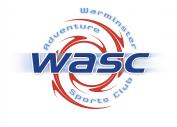 Warminster Adventure Sports Club Paddlesports Risk AssessmentChecked: 14/06/2021 by Naomi StylesHAZARDWHO MIGHT BE HARMED?HOW MAY THE RISK BE ADEQUATELY CONTROLLED?WHAT FURTHER ACTION MAY BE REQUIRED?Review commentsDROWNINGPaddlersOthersWearing of buoyancy aid Instruction in capsize procedures Relevant supervision for novicesUse of spray decks to be considered per person based on their skill, experience and personal comfortAdvised to keep away from river bankBuoyancy aids tested annually Induction sessions for beginners and new members Supervisors to ensure buoyancy aid correctly fitted and fastened.HYPOTHERMIAPaddlersPaddlers notified that they are eligible for the use of club wetsuitsAdjustment to clothing as requiredContinuous dynamic risk assessment. SLIPS TRIPS AND FALLSPaddlersOnlookers Advised on appropriate footwearContinuous dynamic risk assessment. SPRAINS, STRAINS AND SOFT TISSUE INJURIESPaddlersHelpersAdvice given by supervisor on lifting canoes and kayaks and pulling trailers correctlyAdvice given by supervisor on correct paddling posture and movement to minimize injuryAdvice given on pre/post paddling stretchesOngoing training and regular checks of proceduresAppropriate checks on boats and storage facilitiesMinimise heavy lifting where possiblePOLLUTION AND WATER QUALITYPaddlersHelpersPaddlers Advised to bathe soon after immersionPaddlers warned about potential hazards regarding water qualityAvoidance of intentional capsizes in poor conditionsDANGER TO OTHER RIVER USERSPaddlersPaddlers instructed to be aware of other river users and how to take appropriate/avoiding action.Paddlers warned about the location and activities of other river userSupervisor remains vigilant for other water usersWEIRS AND MAN MADE FEATURESPaddlersHelmets to be worn when paddling in associated rough waterUse of spray decks to be considered on a per person basis Appropriate skill and awareness training givenSupervisor to judge dangers associated with weirs and bridges according to the flow conditions, and to advise the group accordingly. OVER HANGING TREE OR STRAINERSPaddlersSupervisorsadvised to negotiate around trees, both overhanging and floatingAdvised as to correct action in event of entanglementAppropriate tree management on site.Consideration of whether to carry a pruning saw depending on site and recent weather conditionsINJURY FROM TRAFFIC OR OTHER SITE USERSPaddlers / othersReminded to be conscious of traffic and other site users, and to help each other to look out for potential hazardsChoice of site to be considered depending on time of day, weather, time of year etc . in order to minimize or predict heavy competition for accessConsider accessibility to public and to BCU membersConsider parkingConsider speed limitsINJURY FROM WEATHER PaddlersHelpersAdvise paddlers on how previous and current weather will affect site conditions, including river level and flow, overhanging trees and mudAdvise paddlers and helpers  on appropriate clothing according to current weatherForecast weather and consider the effects of previous weather on site conditions, including river level and flow, overhanging trees and mudBe aware of how pleasant conditions will increase the number of site usersBe prepared to call off meets if appropriate